（測量業務用）配置予定の技術者に関する調書　　　　　　　　　　　　　　　　　商号又は名称　　　　　　　　　　　　　　　　　１　委託業務番号及び委託業務名２　主任技術者注１　業務内容の欄には、公告において明示した類似業務の基準について的確に判断できる必要最小限の具体的項目を記入してください。注２　測量法に基づく資格免許の写しを添付してください。※　添付する証明書等は縮小コピーするなどして、枠内に収めてください。枠内に収めることができない場合は別途添付してください。（測量業務用）配置予定の技術者に関する調書　　　　　　　　　　　　　　　　　商号又は名称　株式会社○○○○　○○支店　１　委託業務番号及び委託業務名２　主任技術者注１　業務内容の欄には、公告において明示した類似業務の基準について的確に判断できる必要最小限の具体的項目を記入してください。注２　測量法に基づく資格免許の写しを添付してください。※　添付する証明書等は縮小コピーするなどして、枠内に収めてください。枠内に収めることができない場合は別途添付してください。氏名氏名生年月日資格名称資格名称免許又は認定番号免許又は認定番号取得年月日測量法第５５条の１３第１項に規定する営業所配置測量士測量法第５５条の１３第１項に規定する営業所配置測量士測量法第５５条の１３第１項に規定する営業所配置測量士□　該当□　該当□　非該当 実務経験（類似業務）委託業務名 実務経験（類似業務）発注者 実務経験（類似業務）契約金額 実務経験（類似業務）履行期間 実務経験（類似業務）業務内容主任技術者資格を証するもの（合格通知書等）保険者証※　保険者証以外の書類で、枠内に収めることができない場合は別途添付してください。　○○○○○第○○号　○○○○○○○○○○業務氏名氏名○○　○○○○　○○生年月日年号〇年〇月〇日資格名称資格名称測量士測量士測量士測量士免許又は認定番号免許又は認定番号○○○○○○○○○○○○○○取得年月日年号〇年〇月〇日測量法第５５条の１３第１項に規定する営業所配置測量士測量法第５５条の１３第１項に規定する営業所配置測量士測量法第５５条の１３第１項に規定する営業所配置測量士□　該当□　該当□　非該当 実務経験（類似業務）委託業務名○○○○○○○○業務○○○○○○○○業務○○○○○○○○業務○○○○○○○○業務 実務経験（類似業務）発注者宮城県宮城県宮城県宮城県 実務経験（類似業務）契約金額○○，○○○，○○○円○○，○○○，○○○円○○，○○○，○○○円○○，○○○，○○○円 実務経験（類似業務）履行期間年号〇年〇月〇日から年号〇年〇月〇日まで年号〇年〇月〇日から年号〇年〇月〇日まで年号〇年〇月〇日から年号〇年〇月〇日まで年号〇年〇月〇日から年号〇年〇月〇日まで 実務経験（類似業務）業務内容○○○○○○○○○○○○○○○○○○○○○○○○○○○○○○○○○○○○○○○○○○○○○○○○○○○○○○○○○○○○○○○○主任技術者資格を証するもの（合格通知書等）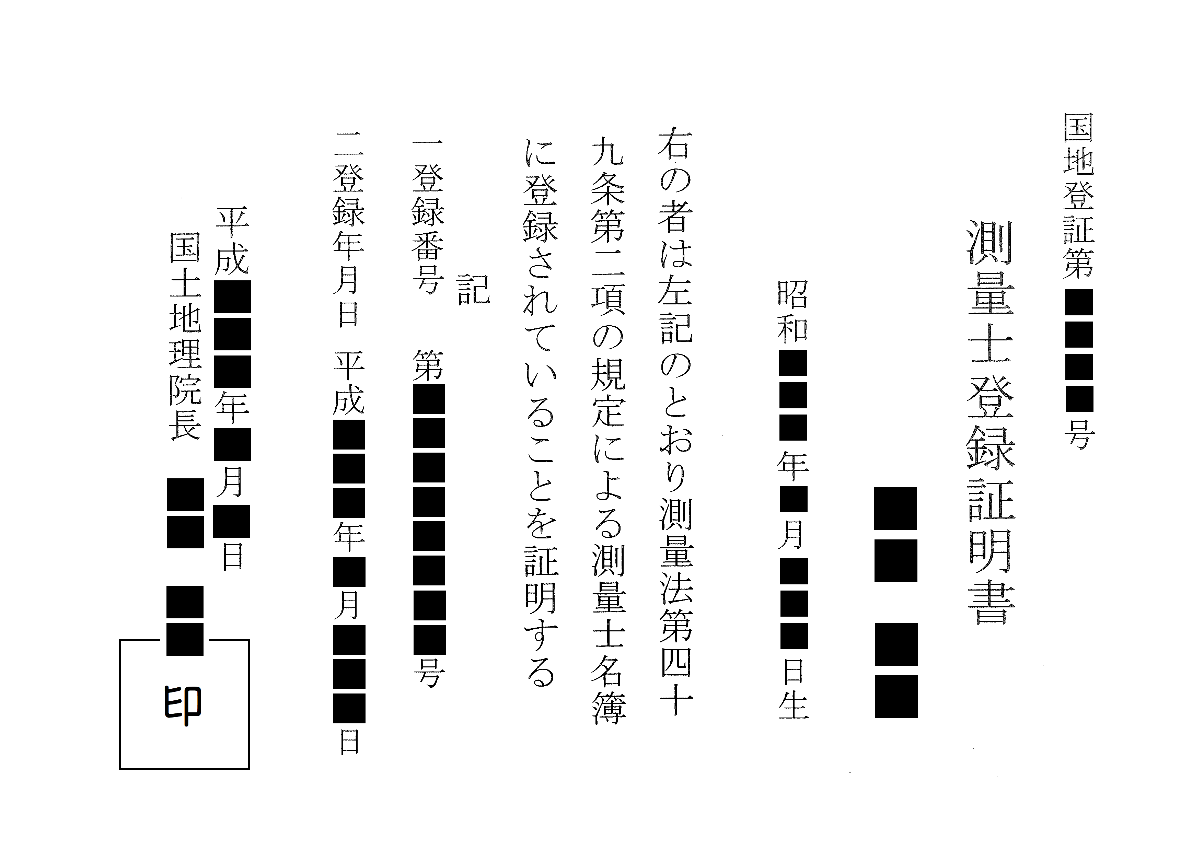 保険者証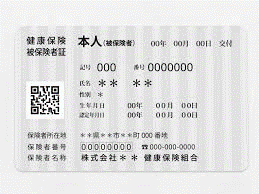 